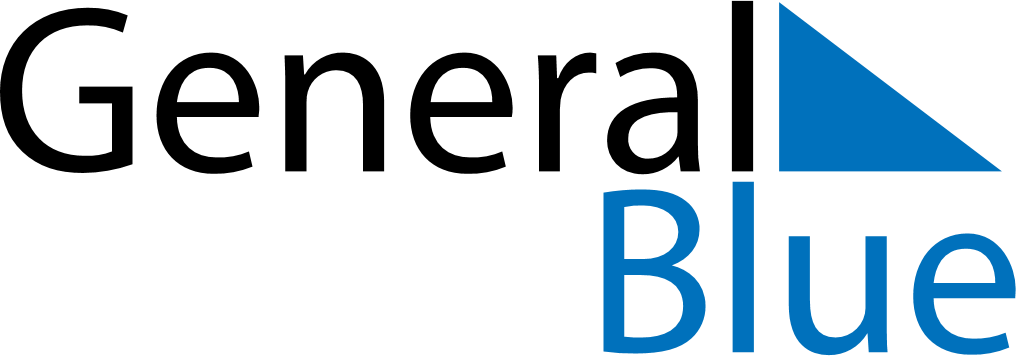 November 1880November 1880November 1880November 1880November 1880SundayMondayTuesdayWednesdayThursdayFridaySaturday123456789101112131415161718192021222324252627282930